Welcome back, I hope that you have all had a super half term and are looking the next half term in squirrel class. This half term we will be continuing our topic of ‘Around the world’ and for this half term we will be focussing on Kenya. 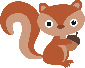 In literacy we will be writing a story from another culture based on the story of ‘Mama Panya’s pancakes’ which is set in Kenya. We will also be writing a recount on something that will happen at school during this half term. Please have a look at http://www.roythezebra.com/ for some literacy games which you could play with your child at home. As mathematicians we will be looking at place value, the four operations, time and money. Please have a look at Jack Hartmann on YouTube for some fun songs to help your child learn their times tables. As scientists we will be able to notice that animals have offspring. In history we will be looking at significant women in history – Mary Jones, Florence Nightingale, Grace Darling. In geography we will be looking at Kenya and finding out about the role that safari parks play in Kenya. We will continue to have PE on a Wednesday and Friday, please could you ensure that your child has their PE kit in on these days and that they are named. Spellings and times tables tests will continue to be tested on a Friday. Please also refer to the show and tell time table given out at the beginning of January to see which week is your child’s turn to bring in a show and tell. If you have any questions please do not hesitate to contact me, I am always available before and after school. Thank you, Miss Shipston